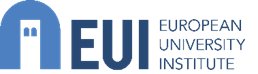 INFORMATION and COMMUNICATION TECHNOLOGY SERVICEOP/EUI/ICTS/2022/03Supply of IT Technical Support Services to End Users of the European University Institute.	·		 Year 2022ContentsEUI ORGANISATION AND IT SYSTEMS	3Article 1.	Academic and Administrative Units and User Base	3Article 2.	IT Infrastructure	42.1	Clients	42.2	Servers	42.3	Directory Services and File Sharing	42.4	Network	52.5	Remote Access	52.6	Telephone Network	52.7	Print Service	52.8	Email	52.9	Software	52.10	Applications	7Article 3.	Essential Information on the EUI’s IT Support Service	73.1	EUI Helpdesk	73.2	ICT User Support Officer	83.3	Portable Support Service	93.4	Print Support	93.5	Tel Support	93.6	Tier 2 Support Units	103.7	Other Support Services not related to the ICT Service	103.7.1	Audio-visual Support	103.7.2	Library Support	10EUI ORGANISATION AND IT SYSTEMSAcademic and Administrative Units and User BaseAt present, the EUI has the following Administrative and Academic Units, scattered across the premises indicated in Article 7 of the STS:Office of the PresidentOffice of the Secretary GeneralCentral Coordination UnitAcademic Service, including the Dean of Graduate Studies, the Dean of Research, the Counselling & Wellbeing Service and the Language CentreCommunications ServiceAccounting UnitInternal Audit OfficeBudget & Financial ServiceICT ServiceReal Estate & Facilities ServiceHuman Resources ServiceHistorical Archives of the European UnionLibraryDepartment of EconomicsDepartment of Law, which includes the Academy of European LawDepartment of Political and Social SciencesDepartment of History and CivilisationMax Weber Programme Robert Schuman Centre for Advanced StudiesSchool of Transnational GovernanceThe EUI has approximately 4,500 registered and supported members of which approximately 1,200 are actively present on premise at the Institute. Of these, about 700 are Researchers (PhDs), who use public computer rooms for the most part; the remainder includes administrative staff, teaching staff, fellows and accredited visitors, all of whom have or share offices. Of these, preferential users (teaching staff and top management) amount to just under 100 users. The remaining 3,000 are alumni, external associates/collaborators (both academic and administrative), partners and retirees (see Annex II - H – User Count).Technical support shall also be provided to prospective members, i.e. future and potential members of the EUI, with or without a computer account (e.g. new staff that is about to be hired or that has just been hired, but has not started working yet, candidates, etc.). It is impossible to know how many of them there are, but they do need support, albeit limited (information, access to certain databases, such as housing, and application forms, etc.).IT InfrastructureFor Tenderers to elaborate their Offers, the following information on the IT infrastructure of the EUI has been provided:ClientsClients are divided as follows:900 Wintel desktop computers 50 Apple iMacs250 Wintel laptops100 Apple MacBooks100 Apple iPads150 Apple iPhones800 Cisco VoIP telephonesThe Operating Systems used are (in order of prevalence):Microsoft Windows 10 and later versionsApple macOS X Monterrey and later versionsApple iOS 15 and later versionsAndroid 12 and later versionsLinux Ubuntu 20 and later versionsServersThe servers used by the EUI are: VMWare VSphere v6.7 U3 Virtual InfrastructureMicrosoft Windows Server 2106Microsoft Windows Server 2019Linux – Red Hat Enterprise v6/7Microsoft EndPoint Configuration Manager v2111Directory Services and File SharingMS Active Directory. Version 2008 R2Windows Azure Active Directory (cloud directory services)File sharing systems using CIFS and NFS protocolsNetworkEach of the five main buildings (the Badia Complex, the Villa Salviati Complex, Convento di San Domenico, Villa il Poggiolo and Palazzo Buontalenti) is equipped with its own router, with VLAN segregation, dedicated exclusively to specific services and clients, including the Print Service, which has a different, dedicated network in each of the five buildings cited above.The EUI uses a local area network (LAN) with a star topology. The Badia Complex is the central hub.A fibre connection, with a speed of 1Gbps or faster, is used to connect the other buildings of the EUI to the central hub in the machine room of the Badia Complex.Remote AccessVPN Ipsec connection through Cisco AnyConnect.Telephone NetworkThe EUI uses a Cisco Unified Communication Manager infrastructure comprised of central servers installed at the Badia Complex and several Voice Gateways distributed among the various campus buildings, serving over 800 Cisco VoIP phones.Print ServicePrinting services (including page-counting) operate on a network or mobile infrastructure available to all members and guests of the Institute. The service has been outsourced to Ricoh, which uses its own machinery and technical support staff. The ICT User Support Office guarantees client integration with the printing network. The contract currently in force expires in August 2022. EmailThe email service is outsourced and operates on MS Exchange 365. Integration with the Active Directory is guaranteed by the Cloud MS Azure platform. The corporate client is MS Outlook. The number of electronic mailboxes amounts to about 4,000 (four thousand), of which 90% are for personal use. The remaining mailboxes are “functional” and mostly shared.SoftwareThe EUI uses a broad selection of licensed software, of unlimited, limited, concurrent or single use, for both users and devices.The most common software is included below by way of example and in order of importance:MS Office 365, available on the Institute’s computers, limited primarily to:AccessExcelOutlookPowerPointTeamsWordMS Office 365 Education A5, available to eligible members of the InstituteMS OneDrive for BusinessMS Teamsvarious types of “research” software, including:ArcGISCITAVIEndNoteMatlabnVivoOverLEafRR StudioStataZoterozTreeAdobe software products, both with Creative Cloud and permanent licences, including:Adobe ProfessionalIllustratorInDesignPhotoShopPremiereAutoCAD (Autodesk Building Design Suite)CD Burner XPDropBoxMS ProjectMS VisioPDF Creator + PDF Architect SuiteRemote Desktop Connection (MS Terminal Server Connection)TeamViewerWMWare Fusion7-ZipApplicationsThe applications used include, but are in no way limited to:Alfresco (content repository)BrightSpaceCitrixContensis (content management system)Crystal Reports (for reporting)INAZ (time management)Jabber (softphone)Osiris (student record management)QualtricsSAPTurnItIn (academic plagiarism checker technology)Xperience (IT service management)Various applications developed internally (event management, eshop, etc.)Essential Information on the EUI’s IT Support ServiceThe EUI’s IT support service uses a classic level 1 front user and a specialised second tier.In view of the nature and size of the Institute, as well as the number and geographic location of the various buildings, on-site technical support (ICT User Support Office) and the EUI Helpdesk are both level 1 contact points, i.e. horizontal entry points, meaning the end user can refer to either one for support. At present, the ICT User Support Office can be contacted by email or visited face-to-face, while the EUI Helpdesk can be reached via telephone, email or the self-service web portal.EUI HelpdeskThis is an integral part of the Service that is the object of this tender procedure.The EUI Helpdesk handles both ICT and Facilities-related tickets (plumbing, electricity, masonry, porterage, general and specific maintenance, etc.). The number of operators currently working the desk is 1 (one) full-time equivalent (FTE) plus a part-time remote resource to cover for an additional 2 (two) hours of service, totalling 10 hours availability of service per working day.The Helpdesk dispatchers handles the call centre and the ITSM (IT Service Management) portal, a self-service system in which end users can open support requests (tickets).In the case of calls, the operator gathers information about the nature of the problem and then opens an ICT or Facilities Ticket.In the case of ICT tickets, depending on the type, nature, incidence, severity, etc., the operator resolves the problem "remotely" or dispatches it to the on-site technical support service or to tier 2. In the case of Facilities-related issues, the workflow is similar.At present, off-topic tickets, which are related to neither the ICT Service nor the REFS Service, are being categorised for statistical purposes and then rejected. End users are given internal contact details they can use (e.g. the Library Secretary’s contact details for a request related to the Library).The end-user tickets generated via the portal can already be categorised by nature (ICT and/or Facilities). They therefore populate the queue of either service.The Helpdesk operator oversees the entire lifecycle of a ticket, ensuring that its status is continuously updated and that it is eventually closed. In this way, quality control is guaranteed.Two Service Managers, one for each of the two services of the EUI Helpdesk (ICT and REFS), and a Project Manager oversee all the activities of the EUI Helpdesk.ICT User Support OfficerThis is an integral part of the Service that is the object of this tender procedure.The User Support Officer is first and foremost a technician responsible for level 1 IT support and in charge of the entire IT infrastructure installed in the relevant building(s) (clients, network, telephone network, etc.).Currently, the officers work in publicly-accessible offices in the various buildings of the EUI and are distributed as follows:the Badia Complex: 2 (two) FTEsthe Salviati Complex: 1 (one) FTEthe Schifanoia Complex: 1 (one) FTEPalazzo Buontalenti: 1 (one) FTEthe Villa La Fonte Complex: 1 (one) staff member (not object of this tender procedure)The technicians may be assisted by one or more trainees (from UK universities where they are studying Computer Science), for a period of one year, supervised by the ICT User Support Technical Supervisor. They report to the ICT User Support Coordinator.Level 1 technicians receive tickets dispatched by the Helpdesk or they open tickets for those users who contact the service in person or via email.Where necessary, technicians move "on field" to resolve problems that cannot be managed remotely.Lastly, the level 1 technicians also provide assistance to users (individuals or research projects), by providing advice on the technology used by the Institute or solutions based on their research needs, all the while respecting the standards, procedures, regulations and practices in force.Portable Support ServiceThis is an integral part of the Service that is the object of this tender procedure.The Portable Support Service is a specialised "best effort" support service for private devices owned by members of the Institute (laptops, tablets and smartphones) and is largely used by researchers and fellows.The service aims to facilitate the integration of private equipment with the IT infrastructure of the EUI (according to the BYOD philosophy). It therefore focuses mainly on the configuration of the following services:personal and shared network areas;VPN connection;the wireless networks of the Institute;EUI email;network printers.Moreover, the service provides support for the installation of campus software and advice on any other IT problems (operating system updates, malware and security, etc.). This service is to be considered level 1.Lastly, the Portable Support Service is responsible for welcoming new members, presenting and representing the ICT Service, and providing induction training on the use of the various services offered.The service does not offer hardware support (only diagnostics).The service is accessible to the public. The relevant Portable Support Officer receives tickets assigned by the Helpdesk or opens tickets for those users who contact the service in person or via email.The service is currently operated form the main Badia Fiesolana desk by 1 (one) FTE.Print SupportPrint Support handles all problems related to printing services (infrastructure, accounting, print quotas, etc.). It is operated by the supplier contracted for network printing services and considered level one.Tel SupportTel Support mainly deals with the administrative management of the telephone network (both fixed and mobile), such as billing, telephone quotas, etc. being technical support provided directly by level 1 operators. Tel Support is to be considered level 2 (see below).Tier 2 Support UnitsThe level 2, or T2, support units consist of engineers and specialists who manage and maintain the IT infrastructure of the Institute, such as network, server, email engineers, etc. They work mainly on-site, from the main office of the ICT Service.Other Support Services not related to the ICT ServiceAudio-visual SupportThis service is provided by the company awarded the contract for the management of the conference rooms. In addition to the equipment installed in the conference rooms, it provides support for the various audio-visual equipment found in the Institute (screens, projectors, microphones, etc.), and manages all video conferences. This service falls under the responsibility of REFS but will merge into ICT Service during the course of the contract.Library SupportThis service manages access to the electronic resources of the Library and is made up of staff from the Library.Place:    Date: 
Signature of Legal Representative         ______________________________________________A non-authenticated photocopy of the valid ID document of the signatory is enclosed.